POHJOIS-SUOMEN MAANTIETEELLINEN SEURA RY:N 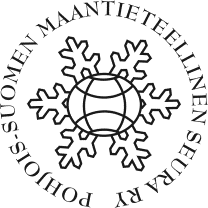 JÄSENREKISTERIN HENKILÖTIETOLAIN (523/1999 § 10) MUKAINEN REKISTERISELOSTERekisterinpitäjä	Pohjois-Suomen Maantieteellinen Seura ry	Maantieteen tutkimusyksikkö	PL 3000	90014 Oulun yliopisto	psms@oulu.fi	Rekisteriasioista vastaava henkilö	Roosa Ridanpää, notaari	Maantieteen tutkimusyksikkö	PL 3000	90014 Oulun yliopisto	psms.notaari@oulu.fiHenkilötietojen käsittelyn tarkoitusJäsenrekisteriin rekisteröidään yhdistyksen jäsenistä yhdistyslain (503/1989 § 11) mukaiset henkilötiedot ja muut yhdistyksen toiminnan kannalta tarpeelliset tiedot. Henkilötietoja käytetään jäsenasioiden hoitamiseen ja tiedottamiseen.  Lisäksi henkilötiedoista voidaan koota tilastoja, joista ei ole mahdollista tunnistaa yksittäisiä jäseniä.Rekisterin tietosisältöJäsenrekisteriin rekisteröidään yhdistyksen jäsenistä yhdistyslain (503/1989 § 11) mukaiset henkilötiedot, eli jäsenen täydellinen nimi ja kotipaikka, sekä seuraavat yhdistyksen toiminnan kannalta tarpeelliset tiedot:Jäsenen yhteystiedot (posti- ja sähköpostiosoite)Jäsenyystiedot (jäsenyyden alkamis- ja päättymisajankohta, tieto jäsenen opiskelija-, kunnia- tai kannattajajäsenyydestä)Jäsenmaksutiedot (tieto vuosittaisista jäsenmaksusuorituksista)Tietojen säännönmukainen luovuttaminen ja tietojen siirto Euroopan unionin tai Euroopan talousalueen ulkopuolelle Jäsenrekisteriin tallennettuja tietoja ei säännönmukaisesti luovuteta yhdistyksen ulkopuolelle, eikä tietoja luovuteta Euroopan unionin tai Euroopan talousalueen ulkopuolelle.Rekisterin suojauksen periaatteetJäsenrekisterin suojauksessa noudatetaan Oulun yliopiston tietosuojakäytänteitä.